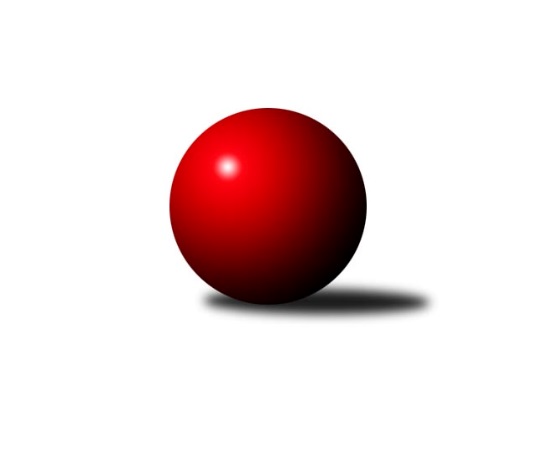 Č.19Ročník 2021/2022	18.3.2022Nejlepšího výkonu v tomto kole: 2585 dosáhlo družstvo: Milovice BVýchodočeská soutěž skupina A 2021/2022Výsledky 19. kolaSouhrnný přehled výsledků:Milovice B	- České Meziříčí B	12:4	2585:2501		18.3.Dobruška B	- Červený Kostelec C	6:10	2406:2456		18.3.Tabulka družstev:	1.	Milovice B	15	15	0	0	180 : 60 	 	 2477	30	2.	Červený Kostelec C	15	9	0	6	136 : 104 	 	 2430	18	3.	České Meziříčí B	15	6	0	9	104 : 136 	 	 2391	12	4.	Nová Paka C	15	3	1	11	92 : 148 	 	 2352	7	5.	Dobruška B	14	3	1	10	80 : 144 	 	 2367	7Podrobné výsledky kola:	 Milovice B	2585	12:4	2501	České Meziříčí B	Martin Včeliš	 	 201 	 212 		413 	 0:2 	 425 	 	196 	 229		Jan Bernhard	Liboslav Janák *1	 	 203 	 178 		381 	 0:2 	 443 	 	201 	 242		Jaroslav Pumr	Jarmil Nosek	 	 219 	 206 		425 	 2:0 	 401 	 	183 	 218		Milan Brouček	Ondra Kolář	 	 260 	 201 		461 	 2:0 	 375 	 	191 	 184		Václav Touc	Miroslav Šanda	 	 228 	 229 		457 	 2:0 	 438 	 	203 	 235		Jaroslav Šrámek	Lukáš Kostka	 	 230 	 218 		448 	 2:0 	 419 	 	216 	 203		Jindřich Broučekrozhodčí: Liboslav Janákstřídání: *1 od 51. hodu Josef OrnstNejlepší výkon utkání: 461 - Ondra Kolář	 Dobruška B	2406	6:10	2456	Červený Kostelec C	Ivo Janda	 	 172 	 177 		349 	 0:2 	 403 	 	188 	 215		František Adamů st.	Petr Havlík	 	 197 	 205 		402 	 2:0 	 372 	 	177 	 195		Zdeněk Kejzlar	Marie Frydrychová	 	 219 	 195 		414 	 2:0 	 391 	 	195 	 196		Karel Haluška	Jiří Slavík	 	 219 	 222 		441 	 2:0 	 394 	 	203 	 191		Antonín Škoda	Milan Hašek	 	 206 	 211 		417 	 0:2 	 449 	 	223 	 226		Pavel Janko	Jiří Frinta	 	 205 	 178 		383 	 0:2 	 447 	 	233 	 214		Jindřich Kašparrozhodčí: Ivo JandaNejlepší výkon utkání: 449 - Pavel JankoPořadí jednotlivců:	jméno hráče	družstvo	celkem	plné	dorážka	chyby	poměr kuž.	Maximum	1.	Jiří Slavík 	Dobruška B	438.84	297.6	141.2	4.8	5/5	(476)	2.	Martin Štryncl 	Nová Paka C	435.00	295.4	139.6	7.1	4/5	(478)	3.	Jaroslav Šrámek 	České Meziříčí B	434.50	293.5	141.0	3.9	4/5	(453)	4.	Jindřich Kašpar 	Červený Kostelec C	431.47	299.1	132.3	6.3	5/5	(468)	5.	Lukáš Kostka 	Milovice B	427.90	300.2	127.7	7.4	5/5	(459)	6.	Ondra Kolář 	Milovice B	427.76	302.5	125.3	7.9	5/5	(464)	7.	Jarmil Nosek 	Milovice B	424.25	294.3	130.0	6.4	5/5	(459)	8.	František Adamů  st.	Červený Kostelec C	421.36	292.4	129.0	6.7	5/5	(467)	9.	Jan Bernhard 	České Meziříčí B	419.24	290.1	129.1	7.4	5/5	(490)	10.	Jaroslav Pumr 	České Meziříčí B	416.30	293.7	122.6	10.6	5/5	(443)	11.	Miroslav Šanda 	Milovice B	413.43	285.2	128.2	6.7	5/5	(468)	12.	Pavel Janko 	Červený Kostelec C	412.70	290.1	122.6	7.8	5/5	(456)	13.	Petr Brouček 	České Meziříčí B	408.20	286.2	122.0	8.2	5/5	(437)	14.	Jindřich Brouček 	České Meziříčí B	408.13	283.5	124.6	10.7	5/5	(470)	15.	Martin Včeliš 	Milovice B	405.15	290.9	114.3	11.2	5/5	(433)	16.	Jaroslav Gottstein 	Nová Paka C	400.47	285.2	115.2	11.5	5/5	(441)	17.	Jakub Soviar 	Nová Paka C	397.93	283.9	114.0	9.9	5/5	(433)	18.	Michal Horáček 	České Meziříčí B	397.00	283.8	113.2	11.9	5/5	(445)	19.	Marie Frydrychová 	Dobruška B	396.19	286.3	109.9	10.5	5/5	(427)	20.	Daniel Válek 	Nová Paka C	396.09	283.6	112.5	10.8	4/5	(417)	21.	Karel Haluška 	Červený Kostelec C	390.66	277.4	113.3	10.3	5/5	(436)	22.	Milan Hašek 	Dobruška B	388.46	283.5	105.0	11.4	4/5	(417)	23.	Zdeněk Kejzlar 	Červený Kostelec C	385.80	272.2	113.6	11.5	5/5	(440)	24.	Antonín Škoda 	Červený Kostelec C	385.40	273.2	112.2	11.7	5/5	(416)	25.	Petr Brandejs 	Dobruška B	379.38	275.6	103.8	15.0	4/5	(415)	26.	Josef Antoš 	Nová Paka C	374.29	267.9	106.4	14.6	4/5	(439)	27.	Milan Brouček 	České Meziříčí B	374.10	270.2	104.0	13.9	5/5	(418)	28.	Ivo Janda 	Dobruška B	373.17	272.1	101.0	12.1	5/5	(416)	29.	Eva Šurdová 	Nová Paka C	372.53	270.3	102.3	14.3	4/5	(437)	30.	Jan Soviar 	Nová Paka C	360.26	259.1	101.2	14.9	5/5	(416)	31.	Tomáš Frinta 	Dobruška B	353.10	260.7	92.4	14.0	5/5	(379)	32.	Václav Touc 	České Meziříčí B	348.55	257.4	91.2	16.1	4/5	(401)		Vladimír Gütler 	Dobruška B	442.75	306.2	136.6	5.9	3/5	(459)		Aleš Rolf 	Nová Paka C	441.00	293.0	148.0	3.0	1/5	(441)		Liboslav Janák 	Milovice B	422.17	294.5	127.7	10.2	3/5	(447)		Josef Petera 	Dobruška B	417.00	310.0	107.0	10.0	1/5	(417)		Petr Havlík 	Dobruška B	409.67	293.7	116.0	11.0	3/5	(422)		Miroslav Včeliš 	Milovice B	409.50	282.3	127.3	8.8	2/5	(448)		Marek Ondráček 	Milovice B	406.50	284.2	122.3	9.0	3/5	(432)		Filip Ladnar 	Červený Kostelec C	399.00	289.0	110.0	13.5	2/5	(401)		Jaroslav Weihrauch 	Nová Paka C	399.00	295.0	104.0	14.0	2/5	(429)		Radoslav Dušek 	Milovice B	395.50	274.8	120.8	8.3	2/5	(415)		Jiří Novák 	České Meziříčí B	388.00	291.0	97.0	17.0	1/5	(388)		Jiří Frinta 	Dobruška B	385.63	277.9	107.7	11.8	3/5	(407)		Tomáš Ladnar 	Červený Kostelec C	385.17	279.3	105.9	12.9	3/5	(401)		Václav Plíšek 	Nová Paka C	381.00	268.0	113.0	13.5	1/5	(383)		Jakub Pokora 	Milovice B	379.00	260.3	118.7	11.0	1/5	(412)		Jaroslav Novák 	České Meziříčí B	378.00	255.5	122.5	10.5	2/5	(390)Sportovně technické informace:Starty náhradníků:registrační číslo	jméno a příjmení 	datum startu 	družstvo	číslo startu
Hráči dopsaní na soupisku:registrační číslo	jméno a příjmení 	datum startu 	družstvo	Program dalšího kola:20. kolo25.3.2022	pá	16:30	Červený Kostelec C - Nová Paka C	25.3.2022	pá	17:00	České Meziříčí B - Dobruška B	Nejlepší šestka kola - absolutněNejlepší šestka kola - absolutněNejlepší šestka kola - absolutněNejlepší šestka kola - absolutněNejlepší šestka kola - dle průměru kuželenNejlepší šestka kola - dle průměru kuželenNejlepší šestka kola - dle průměru kuželenNejlepší šestka kola - dle průměru kuželenNejlepší šestka kola - dle průměru kuželenPočetJménoNázev týmuVýkonPočetJménoNázev týmuPrůměr (%)Výkon7xOndra KolářMilovice B4618xPavel JankoČ. Kostelec C111.614496xMiroslav ŠandaMilovice B4579xJindřich KašparČ. Kostelec C111.124476xPavel JankoČ. Kostelec C4496xOndra KolářMilovice B111.0746111xLukáš KostkaMilovice B4485xMiroslav ŠandaMilovice B110.114577xJindřich KašparČ. Kostelec C44712xJiří SlavíkDobruška B109.624415xJaroslav PumrČ. Meziříčí B44310xLukáš KostkaMilovice B107.94448